Introductions and Welcome – (Brenda & Jaki) - 5 minApproval of December 6th, 2021, Minutes – 5 minAnnouncements - 5 min: 4-year reviews completed/those unfinished (Jaki)Accreditation Overview (Brenda)1:20PM- 1:35PM Library Technology Presentation – Jaki KingRound Table Discussion (Pilot) Development – 25 minTwo pilots, April 25th and May 9th with:Library, Dance, and Occupational Studies &Center for Teacher Education, Ethnic Studies, and Digital MediaAction Item: Develop a facilitation plan (questions, process, procedures)Shared teams doc2:05PM-2:20PM EMT Presentation – Patrick DibbFurther Round Table Discussion or Announcements – 10 minSpring 2022 Professional Development WorkshopsCommittee Membership Document – verify correctUpcoming Program Review Meeting Schedule: Mondays, 1pm - 2:30pm, Holidays: Feb 21st and May 30thMarch 7thMarch 21stApril 11thApril 25thMay 9thMay 23rd 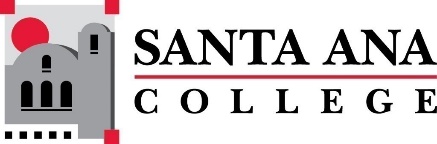 SAC Program Review Committee February 14, 20221:00p.m. – 2:30 p.m. Zoom:  https://cccconfer.zoom.us/j/94946658660SAC Program Review Committee February 14, 20221:00p.m. – 2:30 p.m. Zoom:  https://cccconfer.zoom.us/j/94946658660SAC Program Review Committee February 14, 20221:00p.m. – 2:30 p.m. Zoom:  https://cccconfer.zoom.us/j/94946658660